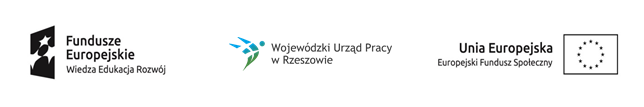 Projekt „Młodzi fachowcy”nr projektu: WND-POWR.01.02.01-18-0159/19 realizowany w ramach PO WER, Działanie 1.2 Wsparcie osób młodych na regionalnym rynku pracy - projekty konkursowePośrednictwo pracy - grudzień 2020Pośrednictwo pracy - grudzień 2020Pośrednictwo pracy - grudzień 2020Pośrednictwo pracy - grudzień 2020Pośrednictwo pracy - grudzień 2020Pośrednictwo pracy - grudzień 2020Pośrednictwo pracy - grudzień 2020Pośrednictwo pracy - grudzień 2020Pośrednictwo pracy - grudzień 2020Data1.12.20202.12.20203.12.20204.12.20207.12.20208.12.20209.12.202010.12.2020Godz.9-159-159-159-159-159-159-139-13L. godz.77777755MiejscePraca w tereniePraca w tereniePraca w tereniePraca w tereniePraca w tereniePraca w tereniePraca w tereniePraca w terenie